CURRICULUM VITAE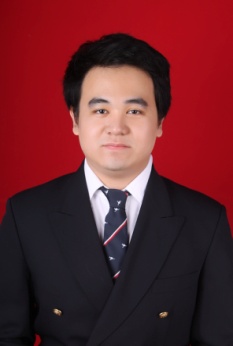 DATA PRIBADINama Lengkap			: Marco Pendi.Tempat, Tanggal Lahir		: Jakarta, 18 Maret 1991.Jenis Kelamin			: Laki-Laki.Alamat				: Jln. Taman ratu Indah Blok C1 Nomor 19, Jakarta 11510.No. Telepon			: 089638276005.				  Blackberry PIN (74849117).Agama				: Kristen.Status kewarganegaraan	: WNI (Warga Negara Indonesia).Status perkawinan		: Belum Kawin.Tinggi, Berat Badan		: 179 cm, 86 kg.Email				: marcopendi@yahoo.com.RIWAYAT PENDIDIKANPendidikan Formal :Tahun 2010 – 2014 	: Universitas Bina Nusantara, Jakarta.  Jurusan 	: Sistem Informasi.  Program Studi	: Strata-1.  Peminatan	: E-Business.  Judul Skripsi 	: Analisa dan Perancangan E-Learning System     Untuk Mata Pelajaran Matematika Kelas X di SMA Pelita 2.Tahun 2007 – 2010 	: SMA Pelita 2, Jakarta.Tahun 2004 – 2007 	: SMP Pelita 2, Jakarta.Tahun 1998 – 2004 	: SD Harapan Kasih, Jakarta.Pendidikan Informal :Tahun 2006 – 2007	: Kursus Bahasa Inggris di Elekuensi, Jakarta.Tahun 2006 – 2007 	: Kursus Matematika dan Fisika di LEC, Jakarta.SERTIFIKAT2013	: Sertifikat Program Simulasi Interview di Universitas Bina Nusantara.2012	: Sertifikat Merakit Komputer Tingkat Mahir di PrimagamaPlus.2012	: Sertifikat Merakit Komputer Tingkat Pemula di PrimagamaPlus.2010	: Sertifikat Keterampilan Bahasa Mandarin tingkat Dasar di SMA Pelita 2.2010	: Sertifikat Pendidikan Keterampilan Teknologi Informasi dan Komunikasi tingkat Dasar   di SMA Pelita 2.2007	: Sertifikat Pendidikan Keterampilan Teknologi Informasi dan Komunikasi tingkat Dasar   di SMP Pelita 2.KEMAMPUANMicrosoft Office (Word, Excel, PowerPoint).Microsoft Expression Web 4.Microsoft Visual Basic 6.0.Corel Draw 12.Adobe Photoshop CS5.Macromedia Flash MX.Notepad++.GIMP.Microsoft Visual Basic 2010 Express.Microsoft Visual C# 2010 Express.Microsoft SQL Server 2012.Bahasa Pemrograman (MySQL, PHP, JavaScript, HTML, Java)Web Design.Kemampuan Analisis.Marketing.